ОЦЕНКАэффективности реализации муниципальной программыПрограмма производственного контроля качества питьевой воды  централизованного водоснабжения и источников нецентрализованного водоснабжения сельского поселения Карамалы-Губеевский  сельсовет муниципального района Туймазинский район Республики Башкортостан за 2023 годвсех населенных пунктахприложение: протоколы лабораторных исследований питьевой воды всех населенных пунктов в PDF формате (размещены на сайте сельского поселения )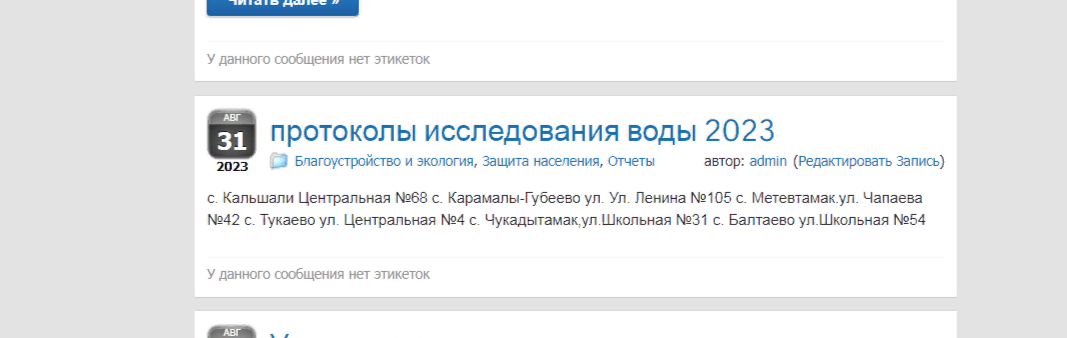 Глава сельского поселения  				М.М. Хабибуллин